Face-to-face valve dimensions - EN-558-1Origin of the Basic Seriess

Units: mmUnits: mm

EN-558-1: Industrial valves, Face-to-face and centre-to-face 
Dimensions of metal valves for use in flanged pipe systems - PN and Class designated valves

The EN 558 norm compiles several international standards for face-face distances on valves.
The numbers of the existing ISO basic Seriess are maintained as in ISO 5752:1982.
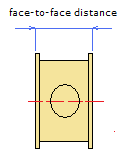 Series 1: DIN 3202-1/F1Series 9: DIN 3202/F33Series 18: BS 5154Series 2: DIN 3202-1/F2Series10:ANSI B16.10 BS 1803Series 19: ANSI B16.10Series 3: ANSI B16.10Series 11: ANSI B16.10Series 20: API 609 BS 5156Series 4: ANSI B16.10Series 12:ANSI B16 10 BS 5353Series 21: ANSI B16.10Series 5: ANSI B16.10Series 13: BS 5155Series 22: BS 2080Series 6:Series 14: DIN 3202/F4Series 23: BS 2080Series 7: BS 2080Series 15: DIN 3202/F5Series 24: ANSI B16.10Series8: DIN3202-1/F32Series 16: API 609 BS 3135Series25: MSS SP 67 BS2080Series9: DIN 3202-1/F33Series 17: API 600DNBasic SeriessBasic SeriessBasic SeriessBasic SeriessBasic SeriessBasic SeriessBasic SeriessBasic SeriessBasic SeriessBasic SeriessBasic SeriessBasic SeriessBasic SeriessBasic SeriessBasic SeriessBasic SeriessBasic SeriessBasic SeriessBasic SeriessBasic SeriessBasic SeriessBasic SeriessBasic SeriessBasic SeriessBasic SeriessDN12345678910111210130210102--10890105--130151302101081401651089010510857130201502301171521901179511511764130251602301271652161271001151277014032180260140178229146105130140761654020026016519024115911513016583165502303001782162921901251502031022036529034019024133021614517021610822280310380203283356254155190241121241100350430229305432305175215292146305125400500254381508356200250330178356150480550267403559406225275356203394200600650292419660521275325495248457250730775330457787635325622311533300850900356502838749375698349610350980102538176288942578739468640011001150406838991475914457762450120012754329141092500978483864500125014004579911194978914(500)1350-4831092129510671016600145016005081143139712951067(600)1550-5591245144612957001650610--1448750175061013971651152480018506601676900205071119561000225081312001400160018002000DNBasic SeriessBasic SeriessBasic SeriessBasic SeriessBasic SeriessBasic SeriessBasic SeriessBasic SeriessBasic SeriessBasic SeriessBasic SeriessBasic SeriessBasic SeriessBasic SeriessBasic SeriessBasic SeriessBasic SeriessBasic SeriessBasic SeriessBasic SeriessBasic SeriessBasic SeriessBasic SeriessBasic SeriessBasic SeriessDN1314151617181920212223242510-115---80---6570--15-115--14080140-152657083-20-120--15290152-178707595-25-125120-165100165-2168085108-32-130140-178110178-2299095114-4010614024033190120190332415100121-501081502504321613521643267105115146-651121702704624116524146292115125165801141802806428318528346318125135176491001271903006430522930552356135146216561251402003257038138156400254641501402103507640340356444279702001522304008950241960533330712501652504501145684576862239476300178270500114648502787114198335019029055012757257278838924002163106001408386101028641024502223306501529146601149781145002293507001529917111271016127(500)--750170-7491541118-60026739080017811437871541346154(600)--85021016513467002924309002291651499750--950230190159480031847010002411901778900330510110024120320831000410550120030021612004706303502541400530710390279160060079044031818006708704903562000760950540406